ΜΑΘΗΜΑΤΙΚΑ Ομάδας Προσανατολισμού Θετικών Σπουδών & Σπουδών Οικονομίας και ΠληροφορικήςΑπό το βιβλίο «Μαθηματικά» Ομάδας Προσανατολισμού Θετικών Σπουδών και Σπουδών Οικονομίας & Πληροφορικής της Γ΄ τάξης Γενικού Λυκείου των Ανδρεαδάκη Στ., κ.ά.ΜΕΡΟΣ ΒΚεφάλαιο 1: Όριο - Συνέχεια συνάρτησηςΠαρ. 1.1 Πραγματικοί αριθμοί.Παρ. 1.2 Συναρτήσεις.Παρ. 1.3 Μονότονες συναρτήσεις- Αντίστροφη συνάρτηση.Παρ. 1.4 Όριο συνάρτησης στο Χ0Παρ. 1.5 Ιδιότητες των ορίων, χωρίς τις αποδείξεις της υποπαραγράφου "Τριγωνομετρικά όρια"Παρ. 1.6 Μη πεπερασμένο όριο στο Χο.Παρ. 1.7 Όρια συνάρτησης στο άπειρο.Παρ. 1.8 Συνέχεια συνάρτησης.Κεφάλαιο 2: Διαφορικός ΛογισμόςΠαρ. 2.1 Η έννοια της παραγώγου, χωρίς την υποπαράγραφο "Κατακόρυφη εφαπτομένη"Παρ. 2.2 Παραγωγίσιμες συναρτήσεις- Παράγωγος συνάρτηση (χωρίς τις αποδείξεις των τύπων (ημχ)΄=συνχ στη σελίδα 106 και (συνχ)΄=-ημχ στη σελίδα 107)Παρ. 2.3 Κανόνες παραγώγισης, χωρίς την απόδειξη του θεωρήματος που αναφέρεται στην παράγωγο γινομένου συναρτήσεων.Παρ. 2.4 Ρυθμός μεταβολής.Παρ. 2.5 Θεώρημα Μέσης Τιμής Διαφορικού Λογισμού.Παρ. 2.6 Συνέπειες του Θεωρήματος Μέσης Τιμής.Παρ. 2.7 Τοπικά ακρότατα συνάρτησης, χωρίς το θεώρημα της σελίδας 146 (κριτήριο της 2ης παραγώγου).Παρ. 2.8 Κυρτότητα - Σημεία καμπής συνάρτησης. (Θα μελετηθούν μόνο οι συναρτήσεις που είναι δύο, τουλάχιστον, φορές παραγωγίσιμες στο εσωτερικό του πεδίου ορισμού τους).Παρ. 2.9 Ασύμπτωτες - Κανόνες De l’ Hospital.Παρ. 2.10 Μελέτη και χάραξη της γραφικής παράστασης μιας συνάρτησης.Κεφάλαιο 3: Ολοκληρωτικός ΛογισμόςΠαρ. 3.1 Αόριστο ολοκλήρωμα. (Μόνο η υποπαράγραφος "Αρχική συνάρτηση" που θα συνοδεύτεται από πίνακα παραγουσών συναρτήσεων ο οποίος θα περιλαμβάνεται στις διδακτικές οδηγίες)Παρ. 3.4 Ορισμένο ολοκλήρωμαΠαρ. 3.5. Η συνάρτηση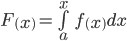 υπόδειξη - οδηγία:Η εισαγωγή της συνάρτησηςγίνεται για να αποδειχθεί το Θεμελιώδες Θεώρημα του ολοκληρωτικού λογισμού και να αναδειχθεί η σύνδεση του Διαφορικού με τον Ολοκληρωτικό Λογισμό.Για το λόγο αυτό δεν θα διδαχθούν εφαρμογές και ασκήσεις που αναφέρονται στη συνάρτησηκαι γενικότερα στη συνάρτηση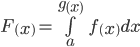 Παρ. 3.7 Εμβαδόν επιπέδου χωρίου, χωρίς την εφαρμογή 3 της σελίδας 230.Παρατηρήσεις- Η διδακτέα-εξεταστέα ύλη θα διδαχτεί σύμφωνα με τις οδηγίες του Υπουργείου Παιδείας, Έρευνας και Θρησκευμάτων.- Τα θεωρήματα, οι προτάσεις, οι αποδείξεις και οι ασκήσεις που φέρουν αστερίσκο δε διδάσκονται και δεν εξετάζονται.- Οι εφαρμογές και τα παραδείγματα των βιβλίων δεν εξετάζονται ούτε ως θεωρία ούτε ως ασκήσεις, μπορούν, όμως, να χρησιμοποιηθούν ως προτάσεις για τη λύση ασκήσεων ή την απόδειξη άλλων προτάσεων.- Εξαιρούνται από την εξεταστέα-διδακτέα ύλη οι εφαρμογές και οι ασκήσεις που αναφέρονται σε λογαρίθμους με βάση διαφορετική του e και του 10.ΦΕΚ - 2893/2017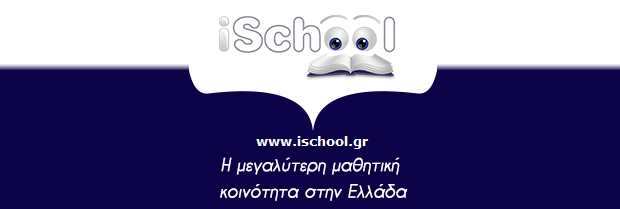 